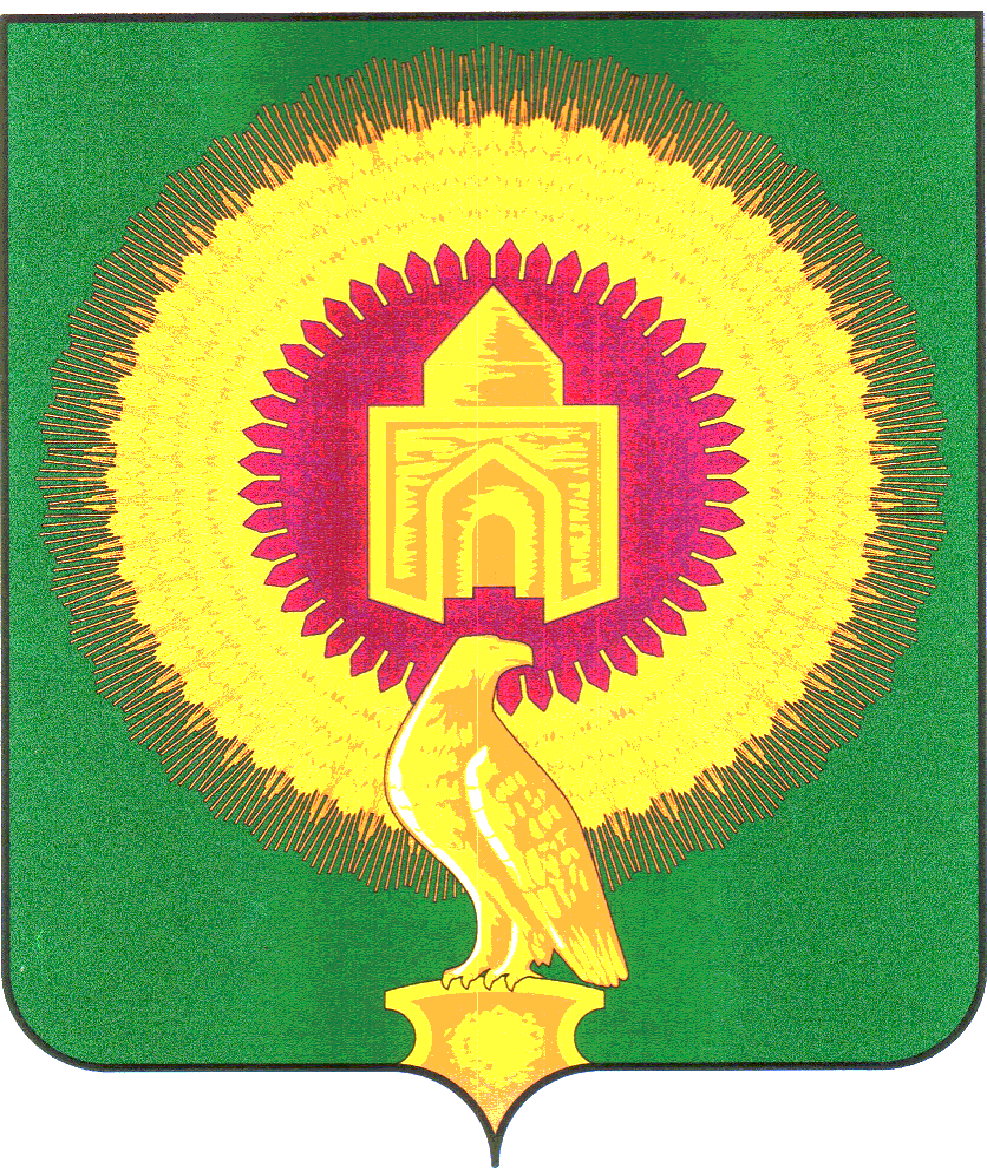 АДМИНИСТРАЦИЯ ВАРНЕНСКОГО МУНИЦИПАЛЬНОГО РАЙОНАЧЕЛЯБИНСКОЙ ОБЛАСТИКомиссия по соблюдению требований  к служебному поведению муниципальных служащих Варненского муниципального района Челябинской области и урегулированию конфликта интересов ПРОТОКОЛ № 4с. Варна	             9 ноября 2020 г.Состав комиссии:Председательствовал:1. Парфёнов Е.А. – первый заместитель главы Варненского муниципального района Челябинской областиЧлены комиссии:2. Маклаков А.В. – управляющий делами администрации Варненского муниципального района Челябинской области, заместитель председателя комиссии;3. Прохорова Е.С. – начальник Управления социальной защиты населения Варненского муниципального района Челябинской области. 4.  Дубкова Л.С. – начальник юридического отдела администрации Варненского муниципального района Челябинской области;5. Ловчикова Т.М – директор МУДО «Варненская ДШИ», руководитель Общественной приемной Губернатора Челябинской области в Варненском  районе6.   Чернакова Г.Г. – председатель Совета ветеранов Варненского районаСекретарь комиссии:7. Демьяновская О.Ю. – начальник отдела муниципальной службы и кадров администрации Варненского муниципального района Челябинской областиПриглашенные (без права участия в голосовании): Я. – начальник контрактного отдела Администрации Варненского муниципального района.Число членов комиссии, принимающих участие в заседании Комиссии, составляет 7 человек. Число членов комиссии, не замещающих должности муниципальной службы в органе местного самоуправления муниципального образования, составляет 2 человека (не менее 1/4 от общего числа членов Комиссии), из них присутствует на заседании комиссии 2 человека. Кворум для проведения заседания Комиссии (2/3 от общего числа членов Комиссии) имеется.ПОВЕСТКА ДНЯ: 1. Рассмотрение уведомления о намерении выполнять иную оплачиваемую работу от начальника контрактного отдела администрации Варненского муниципального района Я.СЛУШАЛИ:	1. Демьяновскую О.Ю. – секретаря комиссии, которая  ознакомила  членов комиссии с уведомлением  Я.  о намерении выполнить иную оплачиваемую работу, а именно  работать по совместительству контрактным управляющим в Варненском муниципальном автотранспортном предприятии с 10 ноября 2020 (с даты принятия на муниципальную должность).В целях более полного изучения рассматриваемого уведомления представлены следующие документы:- копия трудового договора от 1 августа 2018 г. № 80 В соответствии с частью 2 статьи 11 Федерального закона от 2 марта 2007 года №25-ФЗ «О муниципальной службе в Российской Федерации» муниципальный служащий, за исключением муниципального служащего, замещающего должность главы местной администрации по контракту, вправе с предварительным письменным уведомлением представителя нанимателя (работодателя) выполнять иную оплачиваемую работу, если это не повлечет за собой конфликт интересов и если иное не предусмотрено настоящим Федеральным законом.  На основании статьи 14.1 настоящего Федерального закона под конфликтом интересов понимается ситуация, при которой личная заинтересованность (прямая или косвенная) муниципального служащего влияет или может повлиять на объективное исполнение им должностных обязанностей и при которой возникает или может возникнуть противоречие между личной заинтересованностью муниципального служащего и законными интересами граждан, организаций, общества, Российской Федерации, субъекта Российской Федерации, муниципального образования, способное привести к причинению вреда этим законным интересам граждан, организаций, общества, Российской Федерации, субъекта Российской Федерации, муниципального образования. Под личной заинтересованностью муниципального служащего понимается возможность получения муниципальным служащим при исполнении должностных обязанностей доходов (неосновательного обогащения) в денежной либо натуральной форме, доходов в виде материальной выгоды непосредственно для муниципального служащего, членов его семьи или лиц, указанных в пункте 5 части 1 статьи 13 настоящего Федерального закона, а также для граждан или организаций, с которыми муниципальный служащий связан финансовыми или иными обязательствами.   Прошу рассмотреть и принять соответствующее решение.2. Дубкову Л.С., которая пояснила, что Я. намеревается выполнять оплачиваемую работу в организации, являющейся подведомственным учреждением администрации Варненского района, т.е. имеющей деловые отношения с администрацией Варненского муниципального района Челябинской области, что непременно приведет к конфликту интересов.3. Выслушав и обсудив вопрос с членами комиссии Парфенов Е.А., предложил вынести на голосование вопрос об отказе согласования выполнения иной оплачиваемой работы начальником контрактного отдела администрации Варненского муниципального района Я. в должности контрактного управляющего Варненского муниципального автотранспортного предприятия с 10 ноября 2020. Результаты голосования:  За – 7 человекПротив – 0 человек По результатам голосования вынесено следующее решение.РЕШЕНИЕ: 1. Установить, что иная оплачиваемая работа, выполняемая муниципальным служащим,  может повлиять на объективное исполнение им должностных обязанностей, при котором возникает или может возникнуть противоречие между личной заинтересованностью муниципального служащего и законными интересами граждан, организаций, общества, Российской Федерации,  муниципального образования, способное привести к причинению вреда этим законным интересам граждан, организаций, общества, Российской Федерации, муниципального образования.2. Отказать Я. в согласовании выполнения иной оплачиваемой работы в должности контрактного управляющего Варненского муниципального автотранспортного предприятия, так как это повлечет за собой конфликт интересов, предусмотренный статьей 14.1 Федерального закона от 2 марта 2007 года № 25-ФЗ «О муниципальной службе в Российской Федерации». 3. Обязать Я. отказаться от выполнения иной оплачиваемой работы в срок до 31.12.2020 года.Подписи:Председатель комиссии 	Парфенов Е.А.	_______________________               								подписьЧлены комиссии: 		Маклаков А.В. 	_______________________                          								подпись               			Прохорова Е.С.   	_____________________                          								подписьДубкова Л.С.   	_______________________                          								подпись         				Ловчикова Т.М.	_______________________                          								подписьЧернакова Г.Г. 	_______________________                          								подписьПротокол вела секретарь комиссии  Демьяновская О.Ю. ___________________подпись